‘POLIS’ - Political Learning and International SocietyMobility on improving tools and methods in the context of political education and fostering a more globalized and interconnected society. 26.02. - 05.03.2024, Bratislava, SlovakiaThemes of the mobility:The POLIS project aims at political education of youth workers, understanding their attitudes towards democracy and political participation, and inclusion of young people in formal political processes. Furthermore, this project addresses issues related to governance, corruption, voter apathy, and the consequences of social media on political development. The goal of this mobility is to heighten political awareness, encourage civic engagement, and contribute to the growth of well-informed and actively involved citizens.The overall aim of the mobility program is to improve the ability and skills of young people for being capable of inventing and implementing different tools and methods to promote responsible action and stimulate willingness to take or demand action at local, national, and global levels of politics, fostering empathy, and responsibility. Learning objectives of the training are:- To deeper understanding of the participants and participating organisations on the issues related to governance;-  To increase competences of the participants and participating organizations to address corruption, voter apathy, and the issues connected with the use of social media for political purposes;- To develop competences of the participants and participating organisations to create and launch campaigns, awareness raising actions to increase the participation of young people in the public affairs;- To strengthen competences of the participants to effectively use various media, including social one, as tools for awareness raising on the issue of fake news and misinformation;- To develop communication, teamwork, leaderships skills of the participants in intercultural settings;- To support creating new contacts among the participants and their organizations and developing new projects ideas that could be implemented with support of Erasmus+ Programme.The methodology of the mobility:The mobility will be based on non-formal learning methodology such as name games, ice-breakers, team building activities, discussions on non-formal education and its elements, presentation of Youthpass, exploring key competences through group work, energizers, individual work, group work, interactive inputs on main topics, discussions, debates, role plays or simulations. During the days, the participants will take part in reflection groups to reflect on their learning process. Participants will receive input on key elements of campaigns, will get to know several tools that they can use in the process of creating campaigning and work on their own ideas for campaigns. Participants will be responsible for launching these campaigns in their communities. Experienced international trainers’ team will set up the learning environment and facilitate the learning process. Who can participate in the training:-Youth workers from 18 years old;- Ready to take part in the whole mobility; - Be interested in the topic of political education and governance;- Be able to communicate in English language.Eligible countries: Czechia, Hungary, Italy, Latvia, Lithuania, Romania, Spain, SlovakiaApplicant organisation: Bratislava Policy Institute (BPI) is an independent not-for-profit think tank dedicated to fostering liberal democracy, human rights, Central European region, and European integration through analysis and debate, supporting and challenging relevant stakeholders at national and international levels to make informed decisions based on evidence and analysis.The food and accommodation will be provided and paid by the organisers. Travel costs will be counted based on the distance calculator of the European Commission and reimbursed by bank transfer after the course (in Euros €) through the sending organisations. Max. travel cost according to distance calculator:Slovakia – 0 EUR (5 participants) Czechia – 180 EUR (5 participants) – green travel 210 EURHungary – 180 EUR (5 participants) – green travel 210 EURItaly - 275 EUR (5 participants) - green travel 320 EURLatvia - 275 EUR (5 participants) – green travel 320 EURLithuania – 275 EUR (5 participants) – green travel 320 EURRomania – 275 EUR (5 participants) – green travel 320 EURSpain – 360 EUR (5 participants) – green travel 410 EURWhat to bring with you?Your passport or ID cardAll your travel tickets!!! (it is very important to keep all your ticket, receipts, and boarding passes, because we can give you back the travel costs only if you have the tickets) National snacks, drinks, easy food, specialties, local music for the cultural evening Medicines - if you need them (anti-allergy pills, pain killers, Aspirin etc.)Laptop, camera – it is not obligatory, but it can be usefulWeatherBefore leaving your home country please check the weather forecast at:https://www.meteo.sk/           Usually the weather is cold in February, with some rain or snow.AccommodationThe daily activities will be taking place in BUSINESS CENTRUM, which is located on Zochova 5 in Bratislava. We will be accommodated in Apollo Hotel, on Dulovo námestie 1. Food will be arranged by the organisers, there will be three meals every day: breakfast, lunch and dinner; and coffee breaks. 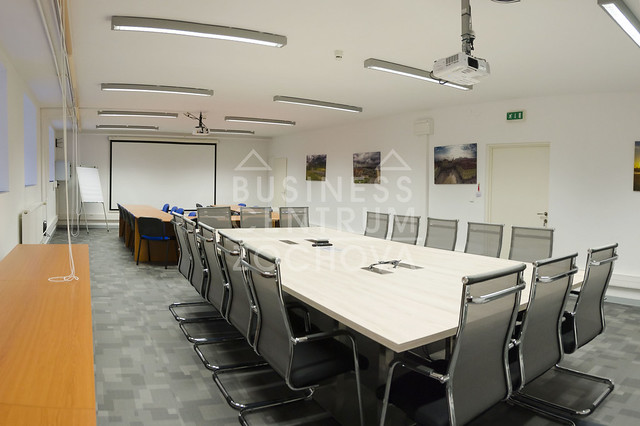 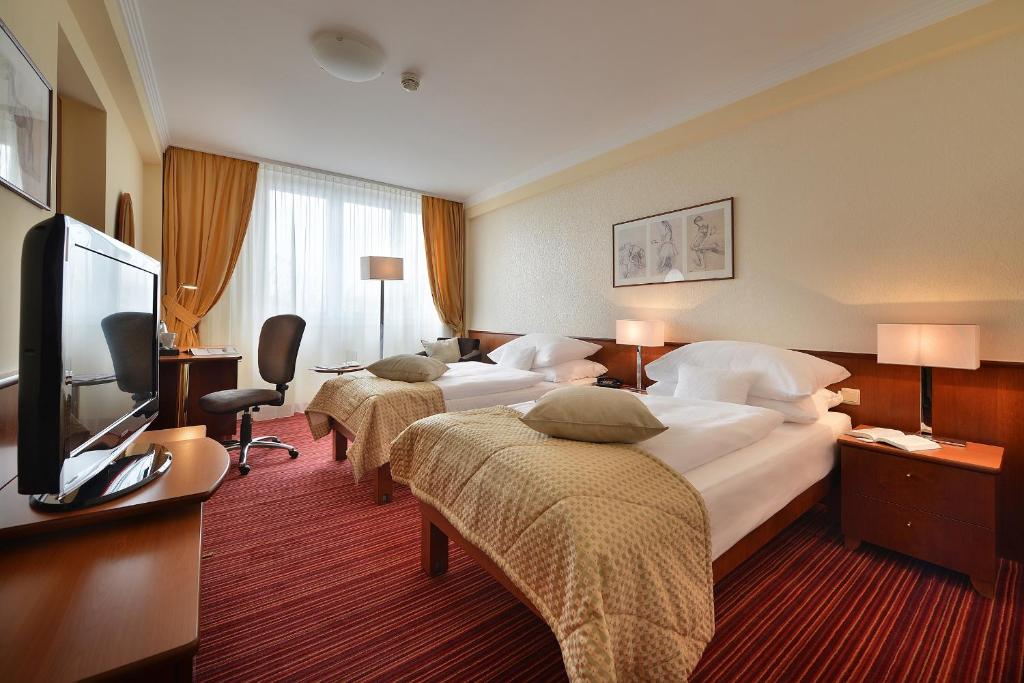 How do you reach Bratislava?BRATISLAVA AIRPORT (BTS) There are direct flights to several destinations in Europe and many airlines that operate their direct routes to Bratislava – RYANAIR, Pobeda, Flydubai, Smart Wings, Air Cairo, Wizz Air. Bratislava airport can be reached from the city centre in 15–20 minutes. To get to the city centre you can take a taxi – do not forget to ask about the price in advance or use HOPIN, BOLT, UBER mobile app. You can take a bus no. 61 to the main train station as well. From there, you can walk to the city centre in 15 minutes or take a bus no. 93 (exit: Hodžovo námestie) or tram no. 1 (exit: Námestie SNP). Bus tickets are available in ticket machines at bus stops or in kiosks. The tickets which cost around EUR 1,20 must be validated in the buses. VIENNA-SCHWECHAT (VIE) AIRPORT The airport at Vienna-Schwechat is only 40 kilometres west of Bratislava and Slovaks mainly use it for long-haul flights. It is one of the main gateways to Slovakia. Buses to Bratislava depart at 30 to 60-minute intervals. Tickets can be bought in the bus; check the following companies eurolines.sk, regiojet.com, flixbus.com. BY TRAIN Bratislava connects to the main lines from Prague, Budapest, Vienna, and various regions in Slovakia. Bratislava has two railway stations – the main train station “Hlavná stanica” and Petržalka. The main train station is well connected to the rest of the city via trams, buses or trolleybuses and you can get to the Old Town by foot in only 15 minutes. From the train station in Petržalka, buses no. 80, 91, or 93 can take you to the city centre. BY BUS Bratislava is also conveniently connected with many European cities via a network of bus lines. It has frequent service to the surrounding areas and to other regions in Slovakia. Buses arrive and depart from Mlynské Nivy bus station. Coaches between Bratislava and Vienna run at one-hour intervals: eurolines.sk, regiojet.com, flixbus.com.BY BOAT Due to its position on the river Danube, Bratislava has regular connections by boat with Vienna. The centre of Vienna (Schwedenplatz) is connected to Bratislava by a fast catamaran Twin City Liner and another fast hydrofoil, which is berthed at Vienna Handelskai. BY CAR Bratislava is situated at the intersection of several important motorways. The distance to Prague is 330 km, Budapest 200 km and Vienna 65 km. If you are bringing your own car, you need to display a valid motorway tax sticker (known as ‘diaľničná známka’), available at borders or petrol stations. The minimum validity period is 10 days (costs around 10 EUR).QUARANTINE MEASURESFrom 6th of April 2022 there are no restrictions for anyone coming to Slovakia. If you have any questions please feel free to contact us on wagingerova@bpi.skPreliminary programme:APPLICATION FORMPlease take note of the following conditions that will apply, if you are selected to take part in the partnership building seminar.I commit myself to participate in the whole process, including:to prepare myself carefully for the partnership building seminar and to do all remote preparation work the team will ask for,to take part in the full duration of the partnership building seminar,to participate in the whole evaluation process.I understand that the information I provided on my special needs does not remove my own personal responsibility for ensuring my own health.HoursDay 1Arrival day26th FebruaryDay 2Getting to know day27th FebruaryDay 3Learning day 28th FebruaryDay 4Day of campaigns29th FebruaryDay 5Trip day1st MarchDay 6Engage youth day2nd MarchDay 7Day off3rd MarchDay 8Evaluation Day4th MarchDay 9Departure Day 5th March9.00–10.00Arrival of participants  - RegistrationBreakfastBreakfastBreakfastBreakfastBreakfastBreakfast + Lunch to goBreakfastBreakfast10.30–11.30Arrival of participants  - RegistrationGetting to know each otherMorning warm upIntroduction to campaigns+ Personal and Group Action PlanField tripHow can be young people engaged in public affairs?- informal debateDay offFill in Youthpass certificate – dialogue space11.30–12.00Arrival of participants  - RegistrationCoffee breakCoffee breakCoffee breakField tripCoffee breakDay offCoffee break12.00–13.00Arrival of participants  - RegistrationIntroduction for the mobilityaim and goals Day by day programWhat is governance?Work on campaignsField tripMobilisation of young people Day offPresentation of campaigns+ feedback13.00–14.00LunchLunchLunch LunchLunchDay offLunch14.00 –15.00Non-formal educationErasmus+ program- YouthpassExploring realities of participants’ countriesWork on campaignsField tripDemocracy awareness-raising in practice- expert presentationDay offPresentation of campaigns + feedback15.00 –15.30Coffee breakCoffee break Coffee breakField tripCoffee breakDay offCoffee breakDeparture of participants15.30–16.30Team building activitiesInfluence of social media on political development- expert presentationWork on campaignsField tripConcluding thoughts and remarks on the topicDay offEvaluation of the mobility + Youthpass18.00–19.00DinnerDinnerDinnerDinner DinnerDinnerDinnerFarewell dinner19.00–21:00Welcome eveningIntercultural eveningQuizFree evening with several optionsNight outKaraoke eveningMovieeveningGoodbyepartyPERSONAL DATAPERSONAL DATAFirst name:Family name:Nationality:Date of birth:Gender:Complete address:Postal code:Town:CountryPhone number:Fax:E-mail:Do you have any special needs or requirements that the host organisation should know about? (E.g. mobility, medical needs, allergies, dietary restrictions, smoker/non-smoker)Language(s) abilities: Please mention all languages in which you can work and indicate your level for each (B-basic, G-good, VG-very good, F-fluent, MT-mother tongue). The main working language of he mobility will be English.Language(s) abilities: Please mention all languages in which you can work and indicate your level for each (B-basic, G-good, VG-very good, F-fluent, MT-mother tongue). The main working language of he mobility will be English.Language(s) abilities: Please mention all languages in which you can work and indicate your level for each (B-basic, G-good, VG-very good, F-fluent, MT-mother tongue). The main working language of he mobility will be English.Language(s) abilities: Please mention all languages in which you can work and indicate your level for each (B-basic, G-good, VG-very good, F-fluent, MT-mother tongue). The main working language of he mobility will be English.Language(s) abilities: Please mention all languages in which you can work and indicate your level for each (B-basic, G-good, VG-very good, F-fluent, MT-mother tongue). The main working language of he mobility will be English.ListeningSpeakingReadingWritingEnglishOther languages
KNOWLEDGE AND EXPERIENCESKNOWLEDGE AND EXPERIENCESKNOWLEDGE AND EXPERIENCESKNOWLEDGE AND EXPERIENCESKNOWLEDGE AND EXPERIENCESWhat is your level of knowledge about listed:LowMediumHighWhat is your level of knowledge about listed:EramusPlus (previously "Youth in Action") programme in generalWhat is your level of knowledge about listed:Mobility of young people: Youth exchangesWhat is your level of knowledge about listed:Mobility of youth workers: Youth worker's trainings and networkingsWhat is your level of knowledge about listed:Mobility of young people: European Voluntary Service (EVS)Please shortly describe your experience in the YiA  and Erasmus+ programme and the actions above.(E.g. type of projects, your role - organiser / participant / trainer or facilitator etc.)MOTIVATION AND EXPECTATIONSMOTIVATION AND EXPECTATIONSWhat would you like to learn, understand, and experience during this mobility?What contributions can you bring for the mobility?How do you plan to use the experience from this mobility afterwards?Please indicate us the name and full contact details of a person to be contacted in case of emergency during the seminar:Please indicate us the name and full contact details of a person to be contacted in case of emergency during the seminar:First name:Family name:Complete address:Postal code:Town:CountryPhone number:Fax:E-mail:Web: